Emergency PreparednessDC Agencies and OrganizationsDistrict of Columbia Homeland Security and Emergency Management Agency (HSEMA)
HSEMA provides the leadership in devising an all-hazard based emergency management program that assures that government agencies and private-sector organizations are engaged in a process to address continuity of operation planning. HSEMA provides references and technical assistance with the creation of agency and/or organization specific COOP plans. Also, HSEMA provides technical support in the form of training, exercise development, program implementation and evaluation.Address: 2720 Martin Luther King Jr. Avenue SE, Washington, DC 20032 
Phone: (202) 727-6161; Fax: (202) 673-2290; TTY: 711Federal Agencies and National OrganizationsFederal Emergency Management Agency (FEMA)
FEMA is an agency of the United States Department of Homeland Security. FEMA’s mission is “to support our citizens and first responders to ensure that as a nation we work together to build, sustain, and improve our capability to prepare for, protect against, respond to, recover from, and mitigate all hazards.”Address: P.O. Box 10055, Hyattsville, MD 20782-8055
Phone: (800) 621-FEMA (3362); TTY: (800) 462-7585
Website: http://www.fema.gov/ Ready.gov
Ready is a national public service advertising (PSA) campaign by FEMA designed to educate and empower Americans to prepare for and respond to emergencies including natural and man-made disasters. The goal of the campaign is to get the public involved and ultimately to increase the level of basic preparedness across the nation. The campaign’s messages have been distributed through:  television, radio, print, outdoor and Web (PSAs) developed and produced by The Advertising Council; brochures; www.Ready.gov and www.Listo.gov Web sites; toll-free phone lines 1-800-BE-Ready and 1-888-SE-Listo; and partnerships with a wide variety of public and private sector organizations.Address: Ready Campaign, FEMA/DHS, 500 C St, SW Suite 714, Washington, DC 20472
E-mail: ready@fema.gov 
Website: http://www.ready.gov/ National Emergency Management Association (NEMA) 
The National Emergency Management Association (NEMA) is a nonpartisan, nonprofit 501(c)(3) professional association dedicated to enhancing public safety by improving the nation's ability to prepare for, respond to, and recover from all emergencies, disasters, and threats to our nation's security.  NEMA provides national leadership and expertise in comprehensive emergency management; serves as a vital emergency management information and assistance resource; and advances continuous improvement in emergency management through strategic partnerships, innovative programs, and collaborative policy positions. Address: PO Box 11910, Lexington, KY 40578 
Phone: (859) 244-8000; Fax: (859) 244-8239 
E-mail: nemaadmin@csg.org  
Website: http://www.nemaweb.org/ TransportationDC Agencies and OrganizationsWashington Metropolitan Area Transit Authority (WMATA)
The Washington Metropolitan Area Transit Authority (often abbreviated as WMATA and commonly referred to as Metro) was created by an interstate compact in 1967 to plan, develop, build, finance, and operate a balanced regional transportation system in the national capital area. Today, Metrorail serves 86 stations and has 106 miles of track. Metrobus serves the nation's capital 24 hours a day, seven days a week with 1,500 buses. Metrorail and Metrobus serve a population of 3.4 million within a 1,500-square mile jurisdiction. Metro began its paratransit service, MetroAccess, in 1994; it provides about 1.5 million trips per year.Address: 600 5th Street, NW, Washington, DC 20001
Phone:  (202) 637-7000; TTY: (202) 638-3780
Website: http://wmata.com/MetroAccess
MetroAccess is a shared ride transportation service for people who are unable to use fixed-route public transit due to disability. "Shared ride" means that multiple passengers may ride together in the same vehicle. The service provides daily trips throughout the Washington Metropolitan region, including the District of Columbia, Maryland and Virginia. Rides are offered in the same service areas and during the same hours of operation as Metrorail and Metrobus. MetroAccess is a service of the Washington Metropolitan Area Transit Authority (Metro), and is the region's complementary paratransit service offered in accordance with the Americans with Disabilities Act (ADA).Phone: (301)562-5360; TTY: (301)588-7535|
MetroAccess customer service representatives are available during all MetroAccess operating hours. Call 301-562-5360, press 2 for trip status, and then press 2 to speak to a customer service representative.
Website: http://www.wmata.com/accessibility/metroaccess_service/ The Transportation Planning Board
The National Capital Region Transportation Planning Board (TPB) is the federally designated Metropolitan Planning Organization (MPO) for the region, and plays an important role as the regional forum for transportation planning. Members of the TPB include representatives of local governments; state transportation agencies; the Maryland and Virginia General Assemblies; the Washington Metropolitan Area Transit Authority (WMATA); and non-voting members from the Metropolitan Washington Airports Authority and federal agencies. Address: The National Capital Region Transportation Planning Board
Metropolitan Washington Council of Governments
777 North Capitol Street, NE Suite300, Washington, D.C. 20002
Phone: (202) 962-3200; Fax: (202) 962-3202; TDD: (202) 962-3212
E-mail: tpbcoordination@mwcog.org
Website: www.mwcog.org/transportation Roll DC: Wheelchair Accessible Taxi
Roll DC is the Transportation Planning Board’s pilot project to provide wheelchair accessible taxi service in the District of Columbia. Yellow and Royal cab are now offering service with new Toyota Sienna modified minivans.Website: http://www.mwcog.org/tpbcoordination/projects/taxi.asp
Website on wheelchair accessible cabs: http://www.dcyellowcab.com/wheelchaircabs/
Yellow Cab: (202) 544-1213 www.dcyellowcab.com 
Royal Cab: (202) 398-0500 www.dctaxionline.com Federal Agencies and National OrganizationsThe Federal Transit Administration (FTA)
The Americans with Disabilities Act of 1990 (ADA) prohibits discrimination and ensures equal opportunity and access for persons with disabilities. The Federal Transit Administration works to ensure nondiscriminatory transportation in support of our mission to enhance the social and economic quality of life for all Americans. The FTA Office of Civil Rights is responsible for civil rights compliance and monitoring to ensure nondiscriminatory provision of transit services.Region Contact Address: 1760 Market Street, Suite 500, Philadelphia, PA 19103-4124
Phone: (215) 656-7100; Fax: (215) 656-7260; TDD: (215) 656-7269
Website: http://www.fta.dot.gov/civilrights/12325.htmlUnited We Ride
United We Ride (UWR) is a federal interagency initiative aimed at improving the availability, quality, and efficient delivery of transportation services for older adults, people with disabilities, and individuals with lower incomes. Phone: (800) 527-8279
Website: http://www.unitedweride.gov/1_3_ENG_HTML.htm  National Center for Accessible Transportation
At Oregon State University, the National Center for Accessible Transportation (NCAT) is conducting basic research on accessibility issues and developing practical, cost-effective improvements in transportation technologies, with the goal of making transportation more accessible for everyone.Address: 220 Owen Hall, Oregon State University, Corvallis, OR 97331-3212
Phone: (541) 737-4982; Fax: (541) 737-3052
Email: ncat@oregonstate.edu 
Website: http://ncat.oregonstate.edu/?p=about/index Easter Seals Project Action
Easter Seals’ mission is to promote universal access to transportation for people with disabilities under federal law and beyond by partnering with transportation providers, the disability community and others through the provision of training, technical assistance, applied research, outreach and communication. Address: 1425 K Street, NW, Suite 200, Washington, DC 20005 
Phone: (800) 659-6428
Website: http://www.projectaction.org/ResourcesPublications/FindingAccessibleTransportation.aspx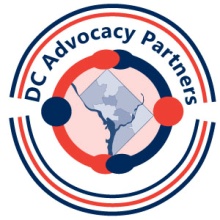 Partial List of Resources onEmergency Preparedness & Transportation